Regler för användning av bastu, Brf TrollbergetDatum 2018-10-02UthyrningDen som hyr föreningens bastu benämns som ”den ansvarige”. Bastutider som kan bokas:  sö-to 10-21 samt fr-lö 10-22. Bastun ska bokas minst 1 dag i förväg. Nyckeln återlämnas till lokalansvarige följande vardag.Bastun kan bokas för max 5 personer  och max 3 timmar per gång.Bastu tider kan bokas på: lokal.trollberget@gmail.comReglerÄven om bastudelen är separerad från föreningslokalen måste bastubadarna visa hänsyn till övriga gäster. Tobaksrökning eller alkoholförsäljning får inte förekomma i utrymmet. Rökning på̊ gården utanför är inte tillåten. Av hygieniska skäl-sitt inte direkt på bastulavarna- Ta med egen handduk.Bastubad sker på egen risk. Gå försiktigt i bastuutrymmet. Halkrisk finns då golv och matta blir hala vid väta.Vänligen respektera att vid uthyrning av bastu får övriga lokaler inte nyttjas.Den ansvarige ansvarar för ordningen i bastuutrymmena samt för att inga obehöriga kommer in. Ansvarig skall informera om reglerna för användning av bastun gällande säkerhetsföreskrifter för tillställningens deltagare.Den ansvarige är ersättningsskyldig för eventuellt uppkomna skador och brister. Inga pälsdjur är tillåtna i föreningens lokaler.Inga ytterskor efter skogränsen  – ta med dig egna tofflor in i bastun.StädningDen ansvarige ser till att bastudelen städas efter användning. Golvet är sopat och tvättat, sopkorgar tömda, löst skräp bortfört och toaletter rengjorda. Utrymmet granskas efter varje tillställning. Ifall utrymmet vid granskning inte är ordentligt städat faktureras den ansvarige en städavgift på 300 kr.Vid klagomål över städningen kan styrelsen besluta om att den ansvarige inte längre kan utnyttja förmånen av bastun.Med vänlig hälsningStyrelsen Brf-Trollberget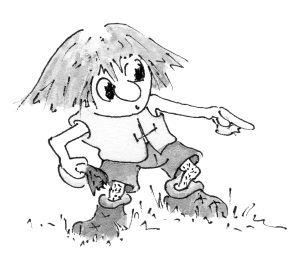 